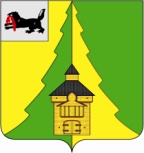 Российская Федерация	Иркутская область	             Нижнеилимский муниципальный район	АДМИНИСТРАЦИЯПОСТАНОВЛЕНИЕОт  24.06.2016 г. №455г. Железногорск-Илимский«О внесении изменений в постановлениеадминистрации Нижнеилимского муниципальногорайона от 20.12. 2012 года № 1687 « Об утверждении Положения о межведомственной комиссии по оценкеи признанию помещений жилыми помещениями,жилых помещений пригодными (непригодными)для проживания и  многоквартирных домоваварийными и подлежащими сносу илиреконструкции, расположенных  на межселеннойтерритории Нижнеилимского муниципальногорайона».	Руководствуясь постановлением Правительство РФ от 8 апреля 2013г. №311 «О внесении изменений в Положение о признании помещения жилым помещением, жилого помещения непригодным для проживания и многоквартирного дома аварийным и подлежащим сносу или реконструкции», постановлением Правительства РФ от 25 марта 2015 г. №269 «О внесении изменений в Положение о признании помещения жилым помещением, жилого помещения непригодным для проживания и многоквартирного дома аварийным и подлежащим сносу или реконструкции», Уставом муниципального образования «Нижнеилимский район», администрация Нижнеилимского муниципального районаПОСТАНОВЛЯЕТ:	1.Внести следующие изменения в постановление администрации Нижнеилимского муниципального района от 20.12. 2012 года № 1687 «Об утверждении Положения о межведомственной комиссии по оценке и признанию помещений жилыми помещениями, жилых помещений пригодными (непригодными) для проживания и  многоквартирных домоваварийными и подлежащими сносу или реконструкции, расположенных  на межселенной территории Нижнеилимского муниципального района»:	1.1. Приложение №1 к Положению о межведомственной комиссии по оценке и признанию помещений жилыми помещениями, жилых помещений пригодными (непригодными) для проживания и  многоквартирных домов аварийными и подлежащими сносу или реконструкции, расположенных  на межселенной территории Нижнеилимского муниципального района   читать в следующей редакции:Приложение №1к положению о межведомственной комиссии по оценке и признанию помещений жилыми помещениями, жилых помещений пригодными (непригодными) для проживания и многоквартирных домов аварийными и подлежащими сносу или реконструкции, расположенных на межселенной территории Нижнеилимского муниципального районаСОСТАВмежведомственной комиссии по оценке и признанию помещений жилыми помещениями, жилых помещений пригодными (непригодными) для проживания и многоквартирных домов аварийными и подлежащими сносу или реконструкции, расположенных на межселенной территории Нижнеилимского муниципального района.	2.Постановление администрации Нижнеилимского муниципального района от 21.10.2014г. №1692 «О внесении изменений в Положение омежведомственной комиссии по оценке и признанию помещений жилыми помещениями, жилых помещений пригодными (непригодными)для проживания и  многоквартирных домов аварийными и подлежащими сносу или реконструкции, расположенных  на межселенной территории Нижнеилимского муниципального района», утвержденное постановлениемадминистрации Нижнеилимского муниципального района от 20.12. 2012 года № 1687»  считать утратившим силу.	3.Контроль за исполнением данного постановления возложить на заместителя мэра Нижнеилимского муниципального района по жилищной политике, градостроительству, энергетике, транспорту и связи  Цвейгарта В.В.Мэр района                                                                             М.С.РомановРассылка: дело-2, ОАиГ-2, Цвейгарт В.В.,ДУМИ, Ростехинвентаризация, Роспотребнадзор, ОНД по Усть-Кутскому и Нижнеилимскому районамН.Н.Зеленина3-06-52 Цвейгарт Виктор Викторович - председатель комиссии-заместитель мэра по жилищной политике,     градостроительству, энергетике, транспорту и связи;Боганюк Наталия Николаевна - заместитель председателя комиссии-начальник отдела архитектуры и градостроительству администрации Нижнеилимского муниципального района;Зеленина Наталья Николаевна- секретарь комиссии-гл. специалист  отдела архитектуры и градостроительству администрации Нижнеилимского муниципального района.Члены комиссии:Члены комиссии:Сыч Юлия Владимировна -начальник Департамента по управлению муниципальным имуществом администрации Нижнеилимского муниципального района;Кожевина Галина Валерьевна-начальник территориального отдела Управления Роспотребнадзора по Иркутской области в Нижнеилимском районе               (по согласованию);Ефимов Максим Сергеевич-зам.начальника  отдела надзорной деятельности по Усть-Кутскому и Нижнеилимскому районам                            (по согласованию);Гришина Ольга Александровна-и.о. начальника Нижнеилимского ОСП Иркутского филиала « Ростехинвентаризация» (по согласованию);Макарова Марина Николаевна-ведущий консультант Территориального отдела службы государственного жилищного и строительного надзора Иркутской области(по согласованию);Петрова Анна Васильевна-ведущий консультант Территориального отдела службы государственного жилищного и строительного надзора Иркутской области (по согласованию).